Отчетоб использовании современных образовательных информационно коммуникационных, в том числе сетевых и дистанционных, здоровьесберегающих технологий в образовательном процессе.                                                                   Подготовила  Верещагина Татьяна Евгеньевна                                                                    воспитатель логопедической группы                                                                    МБДОУ детский сад № 20 «Снегурочка»                                                                         г. Охи    В своей работе с детьми с учетом целей и задач обучения и воспитания детей с фонетико - фонематическим недоразвитием речи использую в своей работе элементы современных образовательных технологий, включая информационные. Педагогические задачи, которыми я руководствуюсь: - охрана и укрепление здоровья дошкольников; - оказание квалифицированной помощи детям с ОВЗ (коррекционная работа); - создание положительного эмоционального климата в группе для детей ОВЗ; - интеллектуальное развитие детей;  - всестороннее развитие ребенка как важная ступень для успешности обучения в школе; - сотрудничество с семьёй воспитанников через применение новых интересных форм работы.  Работа воспитателя в специализированной группе для детей с ФФН имеет свою специфику. В течение дня проводится коррекционная работа с детьми, направленная на устранение недостатков речевого развития. Логопедическая работа направлена на решение задач, связанных с дальнейшим развитием и совершенствованием фонетического, лексико-грамматического строя языка, связной речи, а также создания условий для успешного обучения в среде нормально развивающихся сверстников. Во время режимных моментов, самообслуживания, на прогулке, экскурсии, в играх и развлечениях воспитатель осуществляет также коррекционную работу, значимость которой в том, что она предоставляет возможность практики речевого общения детей и закрепления речевых навыков в их     жизнедеятельности.  Конечно же, в логопедической группе особенно важен эмоциональный комфорт для каждого ребенка. Ощущение и понимание собственной значимости, защищенности того, что рядом взрослые, которые любят, ценят, да еще делают это с радостью, обеспечивает максимальную реализацию всех имеющихся у ребенка возможностей. Положительный эмоциональный климат в отношении взрослых в нашей группе к детям, в свою очередь, влияет на становление доброжелательных отношений между сверстниками. В обстановке дружеского расположения со стороны всех окружающих взрослых ребенок в нашей группе чувствует себя гораздо свободнее, увереннее и комфортнее.В своей педагогической деятельности использую информационно - коммуникационные технологии, которые расширяют кругозор и познавательную активность воспитанников. Формируется наглядно-образное мышление, ребенок учится планировать, прогнозировать результаты своих действий. В. соответствии с требованиями современного общества владею компьютером и программными обеспечением на уровне грамотного пользователя. Умею работать в локальной сети и пользоваться базовыми сервисами Интернета. Владею навыками работы с электронной почтой (мой адрес электронной почты bereshagina@mail.ru). При осуществлении работы с родительской общественностью использование информационно - коммуникационных технологий способствует созданию качественной консультативной продукции: буклетов, памяток, информационных листовок. При оформлении  документации группы использует программу Microsoft Office Word 2010. В групповой комнате регулярно обновляются стенды и наглядные материалы, повышающие педагогическую компетентность родителей.Работаю с таким периферийным оборудованием, как принтер, сканер, цифровой фотоаппарат, проекционное оборудование. Использую в работе с детьми и родителями интернет ресурсы следующих сайтов: detsad-kitty.ru, maaam.ru, prodlenka org, pedsovet  org,    intelekt-um.ru, nsportal.ru, bdd-eor.edu.ru, ginger-cat.ru,  portal pedagoga.ru, www.uchmet.ru, nsportal.ru являюсь активным пользователем. Создаю мультимедийные презентации в формате PowerPoint. Применение их в методической работе (выступления на педагогических советах, родительских собраниях), позволяет заинтересовать аудиторию, удержать внимание зрителей, подать необходимую информацию в доступном виде для понимания. Обмен передовым педагогическим опытом с коллегами через сеть Интернет способствует саморазвитию и повышению профессиональной компетентности.Систематическое использование электронных образовательных программ в сочетании с традиционными методами обучения значительно повысило эффективность образовательного процесса. Широко применяю готовые компьютерные презентации, 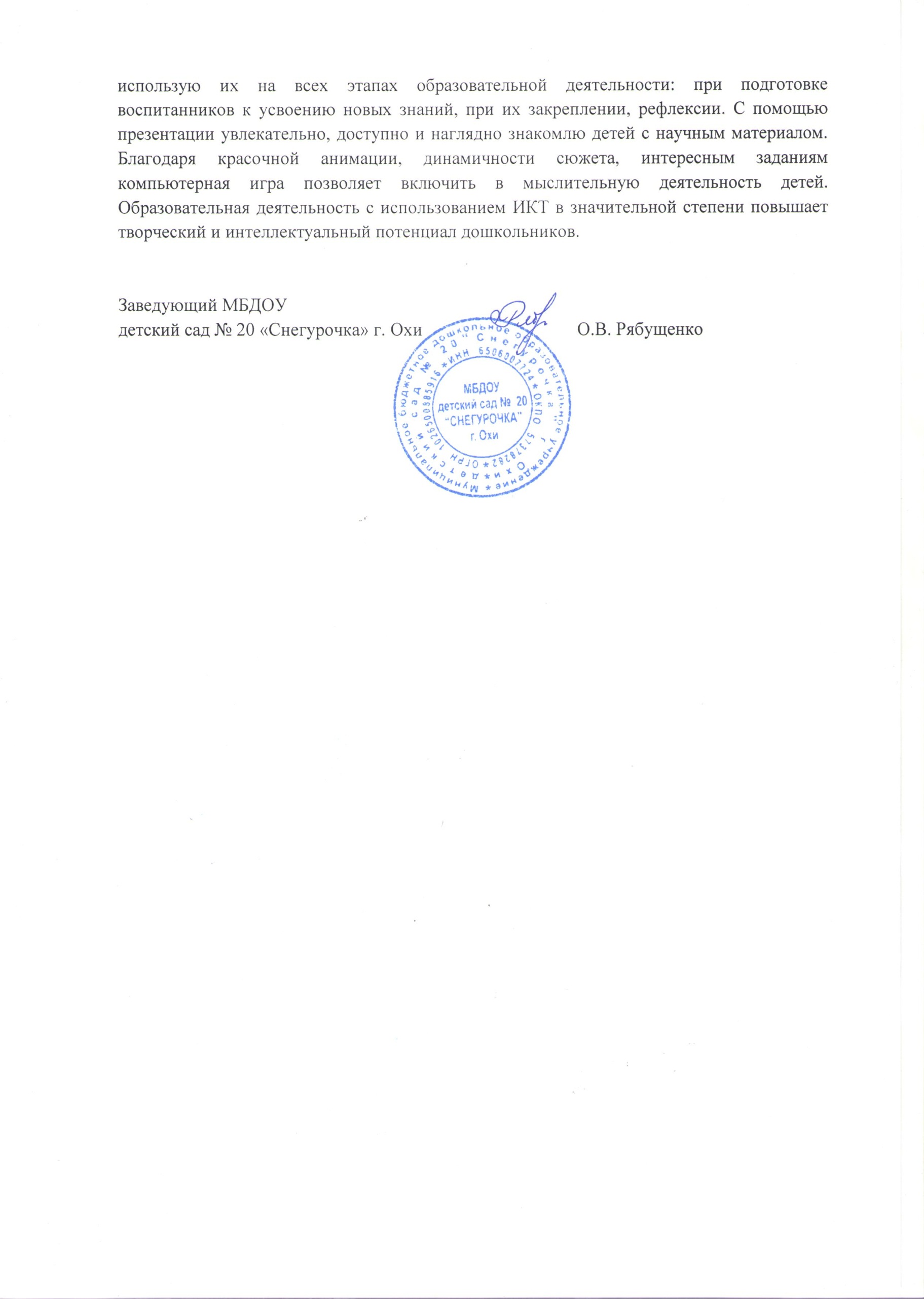 Наименование технологииОбоснование выбораСпособы примененияЗдоровьесберегающие технологии (ЗОТ)Обеспечить дошкольнику высокий уровень реального здоровья, вооружив его необходимым багажом знаний, умений, навыков, необходимых для ведения здорового образа жизни, и воспитав у него культуру здоровья. Формирование субъектной позиции по отношению к собственному здоровью и ценностного отношения к своему здоровью у детей, родителей. Увеличения резервов здоровья 1.Технологии сохранения и стимулирования здоровья - динамические паузы (во время занятий, 3-5 мин., по мере утомляемости детей) -  - подвижные и спортивные игры (как часть физкультурного занятия, на прогулке, в групповой комнате - с малой и средней  степенью подвижности) – пальчиковая гимнастика провожу (со всеми детьми, индивидуально, провожу и  в любой удобный отрезок времени).-дыхательная гимнастика (на утренней гимнастике, на занятиях в хорошо проветренном помещении).-гимнастика бодрящая с злементами коррегирующей гимнастики (ежедневно после дневного сна, 10-15 минут)2.Технологии обучения здоровому образу жизни:-утренняя гимнастика- физкультурное занятие-спортивные развлечения3.Коррекционные технологии:- Музыкотерапия- РелаксацияИгровые технологииИгра - ведущий вид деятельности у детей дошкольного возраста. В любой игре может быть реализован весь комплекс нижеприведенных функций: 1.Эмоционально развивающая функция; 2.Диагностическая функция - раскрываются скрытые таланты; 3.Релаксационная функция - снижается излишнее напряжение; 4.Компенсаторная функция - дает человеку то, что ему не хватает; 5.Коммуникативная функция - является великолепным средством для общения; 6.Функция самореализации- служит средством для достижения желаний и реализации возможностей; 7.Социокультурная функция- в процессе игры человек осваивает социокультурные нормы и правила поведения; 8.Терапевтическая функция - может служить средством лечения психических расстройств человека. Игровые технологии направлены на развитие восприятия, памяти, внимания, мышления, зрительных функций, творческих способностей.Используемые игровые приемы обеспечивают заинтересованное восприятие изучаемого материала и привлекают дошкольников к овладению новыми знаниями.Единая сюжетная линия на протяжении всего занятия способствует погружению ребенка в игру, и обучающая задача идет для него вторым планом, на фоне эмоционального подъема, повышенного познавательного интереса. Одним из преимуществ игровых технологий является игра, она  всегда требует активных действий каждого ребенка, поэтому с помощью нее при проведении образовательной ситуации организую не только умственную, но и двигательную активность. Учитывая психологические, возрастные, индивидуальные особенности детей своей группы, я применяю разнообразные игры с предметами, словесные игры, игры - драматизации, игры - имитации, игры- путешествия, подвижные игры, игры на развитие психических процессов, развивающие дидактические и др. игры. Ориентируясь на современное общество развиваем не только традиционные игровые сюжеты, но и новые.Технология работы с детьми, имеющими особые образовательные потребностиДети посещающие логопедическую группу  - это дети, имеющие не только нарушения речи, а также сопутствующие отклонения:, нарушения эмоционально - волевой сферы.Постоянно действует фонетический режим, т.е. система мероприятий и требований, направленных на закрепление усвоенных детьми правильных произносительных навыков: это постоянный контроль за произношением детей, с учетом произносительных способностей каждого ребенка; фонетическая обработка речевого материала: термины, слова, словосочетания, ударение, рассказывание детьми разных историй, публичные выступления. В течение дня проводится коррекционная работа с детьми, направленная на устранение недостатков речевого развития. Постоянное совершенствование артикуляционной, тонкой и общей моторики и т.д. Успех коррекционно- общеобразовательной работы в логопедической группе определяется строгой, продуманной системой, суть которой заключается в логопедизации всего учебно- воспитательного процесса, всей жизнедеятельности детей. Должны быть созданы условия для развития речевой деятельности и речевого общения детей: - организовывать и поддерживать речевое общение детей на занятиях, вне занятий, побуждать внимательно, слушать других детей и вслушиваться в содержание высказываний; - создавать ситуацию общения; -формировать навыки самоконтроля и критического отношения к речи; - организовывать игры на развитие звуковой культуры речи; - проводить работу по развитию слухового и речевого внимания, слухоречевой памяти, слухового контроля, словесной памяти; - привлекать внимание к интонационной стороне речиТехнология проектной деятельностиПроектная деятельность: -дает возможность для активизации самостоятельной и познавательной деятельности дошкольника; -помогает осваивать окружающую действительность; -способствуют развитию творческих способностей; -способствуют умению наблюдать, слушать; -помогают ребенку увидеть проблему со всех сторон; -способствуют развитию навыков обобщать и анализировать; -развивают речь, память, мышление, воображение; -формирует коммуникативные навыки и нравственные качества; -стимулирует к самосовершенствованию.Использую проектную деятельность с детьми старшего дошкольного возраста. С детьми подготовительной группы реализованы проекты: «Юный пешеход», «Новый год у ворот»Диалоговая технологияДиалоговая технология, относится к технологиям личностно ориентированного обучения. Которые целесообразно использовать при формировании коммуникативной компетентности. В их основе лежит познавательная деятельность и межсубъектное взаимодействие участников образовательного процесса, реализуемые прежде всего в диалоге.Использую на НОД. Вступая в диалоги и отвечая на вопросы, дети выступают в качестве субъектов учебной деятельности (обучаются с высокой степенью самостоятельности)